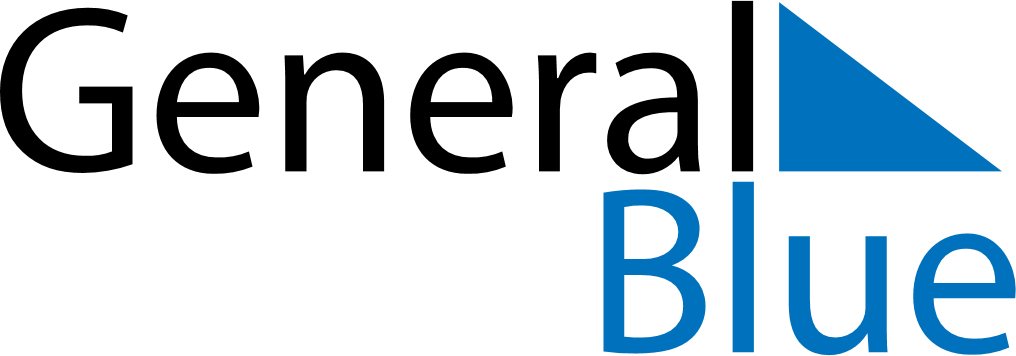 May 2185May 2185May 2185May 2185May 2185SundayMondayTuesdayWednesdayThursdayFridaySaturday12345678910111213141516171819202122232425262728293031